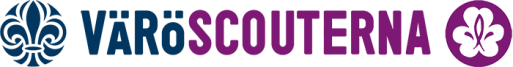 HÄLSOKORT
Hälsokortet är giltigt i 2 år, sedan behöver ett nytt hälsokort lämnas in.PersonuppgifterMålsmanScouten har/är förjandeJA	NEJOm du har svarat ja på någon om ovanstående frågor, fyll i frågorna på baksidanSätt kryssJA	NEJMålsmans underskriftDe flesta av oss ledare har ingen formell medicinsk utbildning utan är beroende av den information vi får av er föräldrar. Ju mer information vi får desto större möjligheter har vi att ta hand om ert barn på ett bra sätt. Beskriv tydligt symtomen Vad ska ledarna göra i ett eventuellt akutläge? Vad kan vi göra för att underlätta för just ditt barn? Ledarna kan vilja prata med er om ni fyllt i något på denna sidan. 
Om sjukdomen kan vara livshotande prata alltid med ledare inför varje utfärd.Insamling av dessa personuppgifter sker för att vi ska kunna bedriva verksamheten tryggt och säkert för våra medlemmar.  
Hälsodata betraktas som särskilt skyddsvärda uppgifter enligt dataskyddsförodningen, denna informationen hanterar vi så att enbart de personer med direkt behov har tillgång till.Mer information om hur vi behandlar personuppgifter hittar ni i vår 
skyddspolicy för personuppgifter.Namn:Personnummer:Adress:Postadress:Telefonnummer:Mail:Namn:Namn:Telefonnummer:Telefonnummer:Mail:Mail:Allergi (djur, mat, pencilin etc.)Mot:AstmaDiabetesAnnan sjukdomVad:Annan skadaVad:Orolig att sova bortaAnvänder någon medicinKan simma 200mFår åka i ledares bilFår finnas på bild på hemsidan/sociala medier (vi sätter aldrig ut scoutens namn)Får finnas på bild på hemsidan/sociala medier (vi sätter aldrig ut scoutens namn)Har vaccination mot stelkrampHar vaccination mot TBE (fästingbett)Underskrift:Underskrift:Namnförtydligande:Datum:Datum:Åtgärder:Medicinering:MedicinMedicinAkutAkutAkutFörebyg.Förebyg.Förebyg.Scouten tar:Mot:Scouten tar:Mot:Scouten tar:Mot:JAJAJANEJNEJNEJLedarna ska ha en extra uppsättning av viktig medicin vid utfärder och övernattningarLedarna ska ha en extra uppsättning av viktig medicin vid utfärder och övernattningarLedarna ska ha en extra uppsättning av viktig medicin vid utfärder och övernattningarLedarna ska ha en extra uppsättning av viktig medicin vid utfärder och övernattningar